This contribution presents the European common proposals for WRC-19. These have been developed by the European Conference of Postal and Telecommunications Administrations (CEPT) Conference Preparatory Group (CPG). As in past conferences, the intent of these proposals is to provide a timely and effective response to emerging radiocommunication needs while maximizing efficient use of the spectrum, protecting current services and their expected development, and enabling equitable access to frequencies by all countries and systems.The European administrations welcome the opportunity offered by WRC-19 for in-depth discussions with the other ITU administrations on the issues included in the conference agenda. To this effect, coordinators have been designated for each agenda item to act as point of contact with the other administrations to contribute to the efforts of the conference in arriving at decisions that can be supported by all ITU countries. The detailed proposals are provided in 24 addenda to this contribution, one per agenda item of the Conference. The table of preliminary contents for these addenda is provided in Annex 1. Annex 2 to this contribution provides the list of European coordinators for each of the WRC-19 agenda items.The table of co-signatures by European administrations is provided in Annex 3.Annexes: 3Annex 1Structure of the European common proposals to WRC-19 and 
correspondence with WRC-19 agenda itemsAnnex 2List of European coordinators for WRC-19Annex 3List of co-signatures by CEPT Administrations______________World Radiocommunication Conference (WRC-19)
Sharm el-Sheikh, Egypt, 28 October – 22 November 2019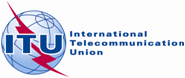 PLENARY MEETINGRevision 3 to
Document 16-E18 November 2019Original: EnglishEuropean Common ProposalsEuropean Common ProposalsProposals for the work of the conferenceProposals for the work of the conferenceDocumentTitleMain paperEuropean common proposals for the work of the ConferenceAddendum 01European common proposals Part 1 Agenda item 1.1Addendum 02European common proposals Part 2 Agenda item 1.2Addendum 03European common proposals Part 3 Agenda item 1.3Addendum 04European common proposals Part 4 Agenda item 1.4Addendum 05European common proposals Part 5 Agenda item 1.5Addendum 06European common proposals Part 6 Agenda item 1.6Addendum 07European common proposals Part 7 Agenda item 1.7Addendum 08European common proposals Part 8 Agenda item 1.8Add.1 to Add.08European common proposals Part 8 Issue A – Modernization of the GMDSS Add.2 to Add.08European common proposals Part 8 Issue B – Additional satellite systems for GMDSSAddendum 09European common proposals Part 9 Agenda item 1.9Add.1 to Add.09European common proposals Part 9 Subpart AI 1.9.1 – Autonomous Maritime Radio Devices Add.2 to Add.09European common proposals Part 9 Subpart B AI 1.9.2 – VDES Addendum 10European common proposals Part 10 Agenda item 1.10Add.1 to Add.10European common proposals Part B Addendum 11European common proposals Part 11 Agenda item 1.11Addendum 12European common proposals Part 12 Agenda item 1.12Addendum 13European common proposals Part 13 Agenda item 1.13Add.1 to Add.13European common proposals Part 13 Subpart 1 – Band 24.25-27.5 GHzAdd.2 to Add.13European common proposals Part 13 Subpart 2 – Band 31.8-33.4 GHzAdd.3 to Add.13European common proposals Part 13 Subpart 3 – Band 37-40.5 GHzAdd.4 to Add.13European common proposals Part 13 Subpart 4 – Band 40.5-43.5 GHzAdd.5 to Add.13European common proposals Part 13 Subpart 5 – Band 47.0-47.2 GHzAdd.6 to Add.13European common proposals Part 13 Subpart 6 – Band 47.2-50.2 GHzAdd.7 to Add.13European common proposals Part 13 Subpart 7 – Band 50.4-52.6 GHzAdd.8 to Add.13European common proposals Part 13 Subpart 8 – Band 66-71 GHzAdd.9 to Add.13European common proposals Part 13 Subpart 9 – Band 71-76 GHzAdd.10 to Add.13European common proposals Part 13 Subpart 10 – Band 81-86 GHzAdd.11 to Add.13European common proposals Part 13 Subpart 11 – Resolution 238 (WRC-15)Addendum 14European common proposals Part 14 Agenda item 1.14Addendum 15European common proposals Part 15 Agenda item 1.15Addendum 16European common proposals Part 16 Agenda item 1.16Add.1 to Add.16European common proposals Part 16 Subpart 1 – Band 5 150-5 250 MHzAdd.2 to Add.16European common proposals Part 16 Subpart 2 – Band 5 250-5 350 MHzAdd.3 to Add.16European common proposals Part 16 Subpart 3 – Band 5 350-5 470 MHzAdd.4 to Add.16European common proposals Part 16 Subpart 4 – Band 5 725-5 850 MHzAdd.5 to Add.16European common proposals Part 16 Subpart 5 – Band 5 850-5 925 MHzAddendum 17European common proposals Part 17 Agenda item 2Addendum 18European common proposals Part 18 Agenda item 4Add.1 to Add 18European common proposal on Resolution 155Addendum 19European common proposals Part 19 Agenda item 7Add.1 to Add.19European common proposals Part 19 Subpart 1 – Agenda item 7 Issue AAdd.2 to Add.19European common proposals Part 19 Subpart 2 – Agenda item 7 Issue BAdd.3 to Add.19European common proposals Part 19 Subpart 3 – Agenda item 7 Issue CAdd.4 to Add.19European common proposals Part 19 Subpart 4 – Agenda item 7 Issue DAdd.5 to Add.19European common proposals Part 19 Subpart 5 – Agenda item 7 Issue EAdd.6 to Add.19European common proposals Part 19 Subpart 6 – Agenda item 7 Issue FAdd.7 to Add.19European common proposals Part 19 Subpart 7 – Agenda item 7 Issue GAdd.8 to Add.19European common proposals Part 19 Subpart 8 – Agenda item 7 Issue HAdd.9 to Add.19European common proposals Part 19 Subpart 9 – Agenda item 7 Issue IAdd.10 to Add.19European common proposals Part 19 Subpart 10 – Agenda item 7 Issue JAdd.11 to Add.19European common proposals Part 19 Subpart 11 – Agenda item 7 Issue KAddendum 20European common proposals Part 20 Agenda item 8Addendum 21European common proposals Part 21 Agenda item 9.1Add.1 to Add.21European common proposals Part 21 Subpart A - Agenda item 9.1 Issue 9.1.1Add.2 to Add.21European common proposals Part 21 Subpart B - Agenda item 9.1 Issue 9.1.2Add.3 to Add.21European common proposals Part 21 Subpart C - Agenda item 9.1 Issue 9.1.3Add.4 to Add.21European common proposals Part 21 Subpart D - Agenda item 9.1 Issue 9.1.4Add.5 to Add.21European common proposals Part 21 Subpart E - Agenda item 9.1 Issue 9.1.5Add.6 to Add.21European common proposals Part 21 Subpart F - Agenda item 9.1 Issue 9.1.6Add.7 to Add.21European common proposals Part 21 Subpart G - Agenda item 9.1 Issue 9.1.7Add.8 to Add.21European common proposals Part 21 Subpart H - Agenda item 9.1 Issue 9.1.8Add.9 to Add.21European common proposals Part 21 Subpart J - Agenda item 9.1 Issue 9.1.9Addendum 22European common proposals Part 22 Agenda item 9.2Add.1 to Add.22European common proposals Part 22 Subpart 1 on 3.1.3.1 of the BR Director's ReportAdd.2 to Add.22European common proposals Part 22 Subpart 2 on 3.1.3.3 of the BR Director's ReportAdd.3 to Add.22European common proposals Part 22 Subpart 3 on 3.1.4.1 of the BR Director's ReportAdd.4 to Add.22European common proposals Part 22 Subpart 4 on 3.1.4.2.2 of the BR Director's ReportAdd.5 to Add.22European common proposals Part 22 Subpart 5 on 3.3.1 of the BR Director's ReportAdd.6 to Add.22European common proposals Part 22 Subpart 6 on 3.2.4.2 of the BR Director's ReportAdd.7 to Add.22European common proposals Part 22 Subpart 7 on 3.2.4.3 of the BR Director's ReportAdd.8 to Add.22European common proposals Part 22 Subpart 8 on 3.2.4.6 of the BR Director's ReportAdd.9 to Add.22European common proposals Part 22 Subpart 9 on 3.2.4.8 of the BR Director's ReportAdd.10 to Add.22European common proposals Part 22 Subpart 10 on 3.2.4.10 of the BR Director's ReportAdd.11 to Add.22European common proposals Part 22 Subpart 11 on 3.2.5.1 of the BR Director's ReportAdd.12 to Add.22European common proposals Part 22 Subpart 12 on 3.2.5.2 of the BR Director's ReportAdd.13 to Add.22European common proposals Part 22 Subpart 13 on 3.2.5.3 of the BR Director's ReportAdd.14 to Add.22European common proposals Part 22 Subpart 14 on 3.2.5.7 of the BR Director's ReportAdd.15 to Add.22European common proposals Part 22 Subpart 15 on Revision of No 5.441BAddendum 23not usedAddendum 24European common proposals Part 24 Agenda item 10AIWRC-19 Agenda ItemCEPT CoordinatorPhotooverall coordination in preparation of WRC-19Alexander Kühn

Germanyalexander.kuehn@bnetza.de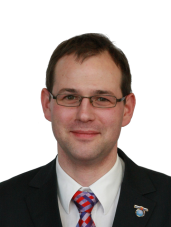 1.1to consider an allocation of the frequency band 50-54 MHz to the amateur service in Region 1, in accordance with Resolution 658 (WRC-15)Hans Blondeel TimmermannThe Netherlandspb2t@me.com 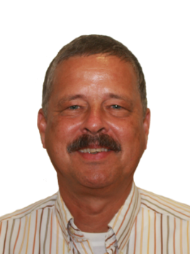 1.2to consider in-band power limits for earth stations operating in the mobile-satellite service, meteorological-satellite service and Earth exploration-satellite service in the frequency bands 401-403 MHz and 399.9-400.05 MHz, in accordance with Resolution 765 (WRC-15)Jean PlaFrancejean.pla@cnes.fr 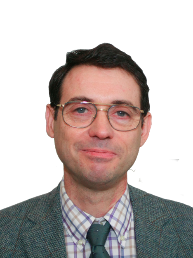 1.3to consider possible upgrading of the secondary allocation to the meteorological-satellite service (space-to-Earth) to primary status and a possible primary allocation to the Earth exploration-satellite service (space-to-Earth) in the frequency band 460-470 MHz, in accordance with Resolution 766 (WRC-15)Ralf EwaldGermanyralf.ewald@dlr.de 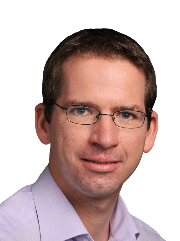 1.4to consider the results of studies in accordance with Resolution 557 (WRC-15), and review, and revise if necessary, the limitations mentioned in Annex 7 to Appendix 30 (Rev.WRC-15), while ensuring the protection of, and without imposing additional constraints on, assignments in the Plan and the List and the future development of the broadcasting-satellite service within the Plan, and existing and planned fixed-satellite service networksAdrian HerberaSpainaherbera@hispasat.es 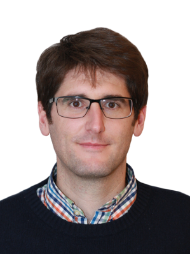 1.5to consider the use of the frequency bands 17.7-19.7 GHz (s-E) and 27.5-29.5 GHz (E-s) by earth stations in motion communicating with geostationary space stations in the fixed-satellite service and take appropriate action, in accordance with Resolution 158 (WRC-15)Nandan PatelUnited Kingdomnandan.patel@ofcom.org.uk 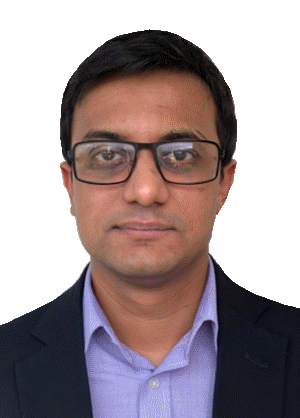 1.6to consider the development of a regulatory framework for non-GSO FSS satellite systems that may operate in the frequency bands 37.5-39.5 GHz (s-E), 39.5-42.5 GHz (s-E), 47.2-50.2 GHz (E-s) and 50.4-51.4 GHz (E-s), in accordance with Resolution 159 (WRC-15)Benoit RougierFrancebenoit.rougier@anfr.fr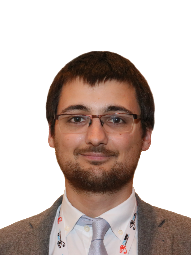 1.7to study the spectrum needs for telemetry, tracking and command in the space operation service for non-GSO satellites with short duration missions, to assess the suitability of existing allocations to the space operation service and, if necessary, to consider new allocations, in accordance with Resolution 659 (WRC-15)John RogersUnited Kingdomjohn.rogers@ofcom.org.uk 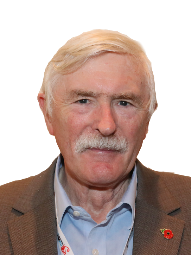 1.8to consider possible regulatory actions to support Global Maritime Distress Safety Systems (GMDSS) modernization and to support the introduction of additional satellite systems into the GMDSS, in accordance with Resolution 359 (Rev.WRC-15)Christian RissoneFrancechristian.rissone@anfr.fr 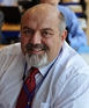 1.9to consider, based on the results of ITU-R studies:1.9.1regulatory actions within the frequency band 156-162.05 MHz for autonomous maritime radio devices to protect the GMDSS and automatic identifications system (AIS), in accordance with Resolution 362 (WRC-15)Heinrich PetersGermanyheinrich.peters@bnetza.de 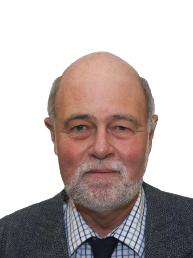 1.9.2modifications of the Radio Regulations, including new spectrum allocations to the maritime mobile-satellite service (Earth to space and space-to-Earth), preferably within the frequency bands 156.0125-157.4375 MHz and 160.6125-162.0375 MHz of Appendix 18, to enable a new VHF data exchange system (VDES) satellite component, while ensuring that this component will not degrade the current terrestrial VDES components, applications specific messages (ASM) and AIS operations and not impose any additional constraints on existing services in these and adjacent frequency bands as stated in recognizing d) and e) of Resolution 360 (Rev.WRC-15)Lars LøgeNorwaylars.loge@statsat.no 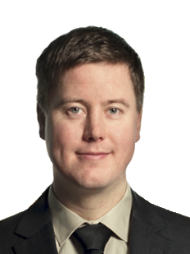 1.10to consider spectrum needs and regulatory provisions for the introduction and use of the Global Aeronautical Distress and Safety System (GADSS), in accordance with Resolution 426 (WRC-15)Jérôme AndréFrancejerome.andre@anfr.fr 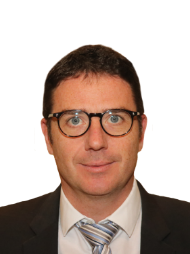 1.11to take necessary actions, as appropriate, to facilitate global or regional harmonized frequency bands to support railway radiocommunication systems between train and trackside within existing mobile service allocations, in accordance with Resolution 236 (WRC-15)Dirk SchattschneiderGermany dirk.schattschneider@deutschebahn.com 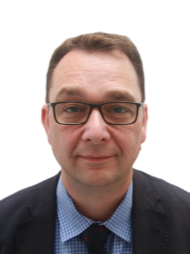 1.12to consider possible global or regional harmonized frequency bands, to the maximum extent possible, for the implementation of evolving Intelligent Transport Systems (ITS) under existing mobile-service allocations, in accordance with Resolution 237 (WRC-15)Co-coordinators:Andrianilana Rakotondradalo Franceandrianilana.rakotondradalo@anfr.fr Tobias VierackerGermanytvieracker@apple.com 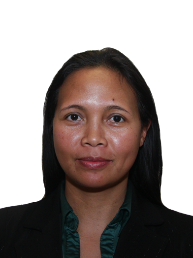 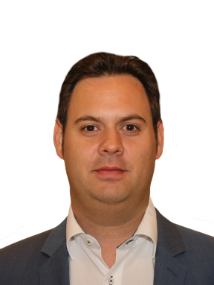 1.13to consider identification of frequency bands for the future development of International Mobile Telecommunications (IMT), including possible additional allocations to the mobile service on a primary basis, in accordance with Resolution 238 (WRC-15)Robert CooperUnited Kingdomrobert.cooper@ofcom.org.uk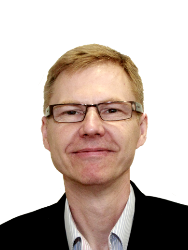 1.14to consider, on the basis of ITU-R studies in accordance with Resolution 160 (WRC-15), appropriate regulatory actions for high-altitude platform stations (HAPS), within existing fixed-service allocationsNasarat AliUnited Kingdomnasarat.ali@ofcom.org.uk 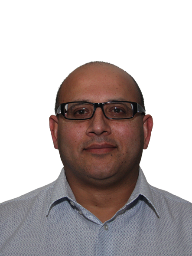 1.15to consider identification of frequency bands for use by administrations for the land-mobile and fixed services applications operating in the frequency range 275-450 GHz, in accordance with Resolution 767 (WRC-15)Markus DreisGermanymarkus.dreis@eumetsat.int 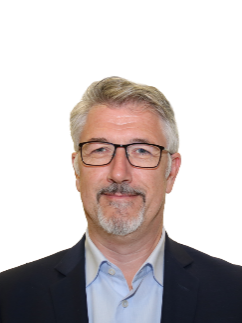 1.16to consider issues related to wireless access systems, including radio local area networks (WAS/RLAN), in the frequency bands between 5 150 MHz and 5 925 MHz, and take the appropriate regulatory actions, including additional spectrum allocations to the mobile service, in accordance with Resolution 239 (WRC-15)Andrew GowansUnited Kingdomandrew.gowans@ofcom.org.uk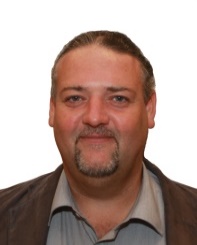 2to examine the revised ITU-R Recommendations incorporated by reference in the Radio Regulations communicated by the Radiocommunication Assembly, in accordance with Resolution 28 (Rev.WRC-15), and to decide whether or not to update the corresponding references in the Radio Regulations, in accordance with the principles contained in Annex 1 to Resolution 27 (Rev.WRC-12)Karel AntousekCzech Republicantousekk@ctu.cz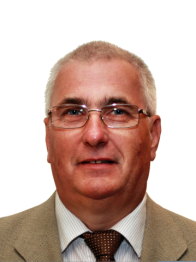 4in accordance with Resolution 95 (Rev.WRC-07), to review the resolutions and recommendations of previous conferences with a view to their possible revision, replacement or abrogationKarel AntousekCzech Republicantousekk@ctu.cz 7to consider possible changes, and other options, in response to Resolution 86 (Rev. Marrakesh, 2002) of the Plenipotentiary Conference, an advance publication, coordination, notification and recording procedures for frequency assignments pertaining to satellite networks, in accordance with Resolution 86 (Rev.WRC-07), in order to facilitate rational, efficient and economical use of radio frequencies and any associated orbits, including the geostationary-satellite orbitAnna MarklundSwedenanna.marklund@ses.com 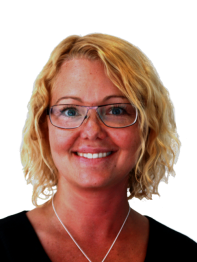 8to consider and take appropriate action on requests from administrations to delete their country footnotes or to have their country name deleted from footnotes, if no longer required, taking into account Resolution 26 (Rev.WRC-07)Rahid AlekberliAzerbaijanralekberli@gmail.comralekberli@dri.az 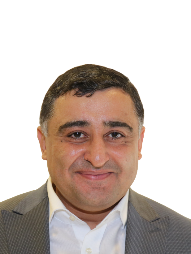 9.1to consider and approve the Report of the Director of the Radiocommunication Bureau, in accordance with Article 7 of the Convention on the activities of the Radiocommunication Sector since WRC-159.1.1to study possible technical and operational measures to ensure coexistence and compatibility between the terrestrial component of IMT (in the mobile service) and the satellite component of IMT (in the mobile service and the mobile-satellite service) in the frequency bands 1 980-2 010 MHz and 2 170-2 200 MHz where those frequency bands are shared by mobile service and the mobile-satellite service in different countries, in particular for the deployment of independent satellite and terrestrial components of IMT and to facilitate development of both the satellite and terrestrial components of IMTCo-coordinators:Denise UrbachGermanydenise.urbach@bnetza.de Marco MarcovinaFrancemarco.marcovina@anfr.fr 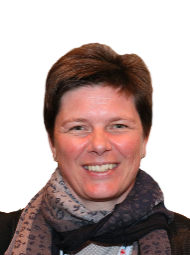 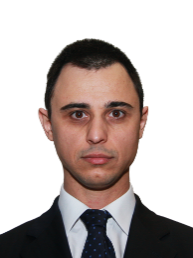 9.1.2to conduct, in time for WRC-19, the appropriate regulatory and technical studies, with a view to ensuring the compatibility of IMT and BSS (sound) in the frequency band 1 452-1 492 MHz in Regions 1 and 3, taking into account IMT and BSS (sound) operational requirementsCo-coordinators:Denise UrbachGermanydenise.urbach@bnetza.de Marco MarcovinaFrancemarco.marcovina@anfr.fr 9.1.3to study technical and operational issues and regulatory provisions for new non-geostationary-satellite orbit systems in the 3 700-4 200 MHz, 4 500-4 800 MHz, 5 925-6 425 MHz and 6 725-7 025 MHz frequency bands allocated to the fixed-satellite serviceEthan LavanFranceelavan@eutelsat.com 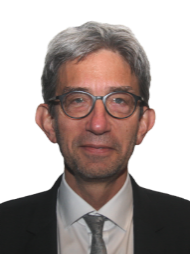 9.1.4to conduct studies to identify any required technical and operational measures, in relation to stations on board sub-orbital vehicles, that could assist in avoiding harmful interference between radiocommunication servicesMartin WeberGermanymartin.weber@bnetza.de   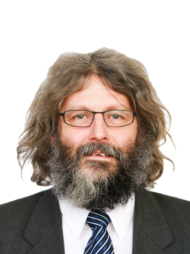 9.1.5to consider the technical and regulatory impacts of referencing Recommendations ITU-R M.1638-1 and ITU-R M.1849-1 in Nos. 5.447F and 5.450A of the Radio RegulationsAndrew GowansUnited Kingdomandrew.gowans@ofcom.org.uk 9.1.6a) to assess the impact of WPT for electric vehicles on radiocommunication services;b) to study suitable harmonized frequency ranges which would minimize the impact on radiocommunication services from WPT for electrical vehicles; concerning Wireless Power Transmission (WPT) for electric vehiclesFatih Mehmet YurdalTurkeyfmyurdal@yurdalconsult.com 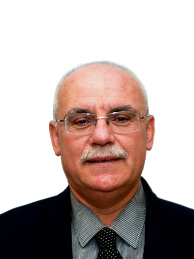 9.1.7to examine whether there is a need for possible additional measures in order to limit uplink transmissions of terminals to those authorized terminals in accordance with No. 18.1, and the possible methods that will assist administrations in managing the unauthorized operation of earth station terminals deployed within its territory, as a tool to guide their national spectrum management programme, in accordance with Resolution ITU-R 64 (RA-15).Guy ChristiansenGermanyguy.christiansen@viasat.com 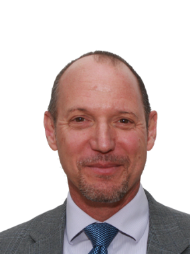 9.1.8to study the technical and operational aspects of radio networks and systems, as well as spectrum needed, including possible harmonized use of spectrum to support the implementation of narrowband and broadband machine-type communication infrastructures, in order to develop Recommendations, Reports and/or Handbooks, as appropriate, and to take appropriate actions within the ITU Radiocommunication Sector (ITU-R) scope of work.Eugene TonkikhRussian Federationet@niir.ru 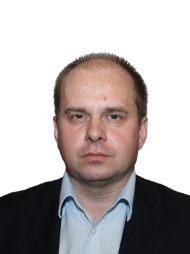 9.1.9to conduct studies relating to spectrum needs and possible allocation of the frequency band 51.4-52.4 GHz to the fixed-satellite service (Earth-to-space)Miia Mustonen
Germany
Miia.Mustonen@intelsat.com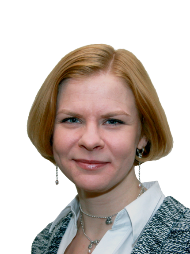 9.2on any difficulties or inconsistencies encountered in the application of the Radio Regulations (satellite part)Zeljlo Mendas
France
zmendas@eutelsat.com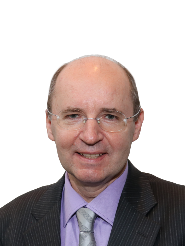 (terrestrial part)Didier ChauveauFrancedidier.chauveau@anfr.fr 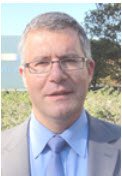 9.3on action in response to Resolution 80 (Rev.WRC-07);Stephen LimbUnited Kingdomstephen.limb@ofcom.org.uk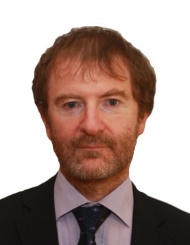 10to recommend to the Council items for inclusion in the agenda for the next WRC, and to give its views on the preliminary agenda for the subsequent conference and on possible agenda items for future conferences, in accordance with Article 7 of the Convention,Pasi Toivonen
Finland
pasi.toivonen@traficom.fi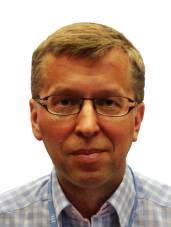 Addendum12345678A18A29A19A21010B11Agenda item1.11.21.31.41.51.61.71.81.81.9.11.9.21.101.101.11Sub-partIssue AIssue BBALBANDAUTXXXXXXXXXXXXXXAZEBELXXXXXXXXXXXXXXBIHXXXXXXXXXXXXXXBLRXXXXBULXXXXXXXXXXXXXXCVAXXXXXXXXXXXXXXCYPXXXXXXXXXXXXXCZEXXXXXXXXXXXXXXDXXXXXXXXXXXXXDNKXXXXXXXXXXXXXXE XXXXXXXXXXXXXXESTXXXXXXXXXXXXXXF XXXXXXXXXXXXXXFINXXXXXXXXXXXXXXGXXXXXXXXXXXXXXGEOGRCXXXXXXXXXXXXXHNGXXXXXXXXXXXXXXHOLXXXXXXXXXXXXXXHRVXXXXXXXXXXXXXXIXXXXXXXXXXXXXXIRLXXXXXXXXXXXISLXXXXXXXXXXXXXXLIEXXXXXXXXXXXXXXLTUXXXXXXXXXXXXXLUXXXXXXXXXXXXXXXLVAXXXXXXXXXXXXXXMCOXXXXXXXXXXXXMDAXXXXXXXXXXXXXXMKDMLTXXXXXXXXXXXXXXMNEXXXXXXXXXXXXXXNORXXXXXXXXXXXXXXPOLXXXXXXXXXXXXXPORXXXXXXXXXXXXXXROUXXXXXXXXXXXXXXRUSXXXXXSXXXXXXXXXXXXXSMRXXXXXXXXXXXXXXSRBXXXXXXXXXXXX (A)XXSUIXXXXXXXXXXXXXSVKXXXXXXXXXXXXXXSVNXXXXXXXXXXXXTURXXXXXXXXXXXXUKRXXXXXXXXXXXXXXSub-partIssue AIssue BBAgenda item1.11.21.31.41.51.61.71.81.81.9.11.9.21.101.101.11Addendum12345678A18A29A19A21010B11co-signatures4040414041413741414241404042Addendum1213A113A213A313A413A513A613A713A813A913A1013A111415Agenda item1.121.131.131.131.131.131.131.131.131.131.131.131.141.15Sub-partABCDEFGHIJKALBANDAUTXXXXXXXXXXXXXXAZEBELXXXXXXXXXXXXXXBIHXXXXXXXXXXXXXXBLRXXXXXXXXBULXXXXXXXXXXXXXXCVAXXXXXXXXXXXXXXxXCYPXXXXXXXXXXXXXCZEXXXXXXXXXXXXXXDXXXXXXXXXXXXXXDNKXXXXXXXXXXXXXXE XXXXXXXXXXXXXXESTXXXXXXXXXXXXXXF XXXXXXXXXXXXXXFINXXXXXXXXXXXXXXGXXXXXXXXXXXXXXGEOGRCXXXXXXXXXXXXXXHNGXXXXXXXXXXXXXXHOLXXXXXXXXXXXXXXHRVXXXXXXXXXXXXXXIXXXXXXXXXXXXXXIRLXXXXXXXXXXXXXXISLXXXXXXXXXXXXXXLIEXXXXXXXXXXXXXXLTUXXXXXXXXXXXxXLUXXXXXXXXXXXXXXXLVAXXXXXXXXXXXXXMCOXXXXXXXXXXXXXXMDAXXXXXXXXXXXXXXMKDMLTXXXXXXXXXXXXXXMNEXXXXXXXXXXXXXXNORXXXXXXXXXXXXXXPOLXXXXXXXXXXXXXXPORXXXXXXXXXXXXXROUXXXXXXXXXXXXXXRUSXXXXXXXXXSXXXXXXXXXXSMRXXXXXXXXXXXXXXSRBXXXXXXXXXXXXXXSUIXXXXXXXXXXXXXXSVKXXXXXXXXXXXXXXSVNXXxXXXXXXXXXXTURXXXXXXXXXXXXXXUKRXXXXXXXXXXXXXXSub-partABCDEFGHIJKAgenda item1.121.131.131.131.131.131.131.131.131.131.131.131.141.15Addendum1213A113A213A313A413A513A613A713A813A913A1013A111415co-signatures4242424242424043424343393839Addendum16A116B16C16D16E2171818A119A119A219A319A419A519A619A719A8Agenda item1.161.161.161.161.1624477777777Sub-part155Issue AIssue BIssue CIssue DIssue EIssue FIssue GIssue HALBANDAUTXXXXXXXXXXXXXXXXXXXXXXXXAZEBELXXXXXXXXXXXXXXXXBIHXXXXXXXXXXXXXXXXBLRXXXXXBULXXXXXXXXXXXXXXXXCVAXXXXXXXXXXXXXXXXCYPXXXXXXXXXXXXXXCZEXXXXXXXXX (C)XXXXXXXDXXXXXXXXXXXXXXXXDNKXXXXXXXXXXXXXXXXE XXXXXXXXXXXXXXXXESTXXXXXXXXXXXXXXXXF XXXXXXXXXXXXXXXXFINXXXXXXXXXXXXXXXXGXXXXXXXXXXXXXXXXGEOGRCXXXXXXXXXXXXXXXXHNGXXXXXXXXXXXXXXXXHOLXXXXXXXXXXXXXXXXHRVXXXXXXXXXXXXXXXXIXXXXXXXXXXXXXXXXIRLXXXXXXXXISLXXXXXXXXXXXXXXXXLIEXXXXXXXXXXXXXXXXLTUXXXXXXXXXXXXXXXXLUXXXXXXXXXXXXXXXXXLVAXXXXXXXXXXXXXXXXMCOXXXXXXXXXXXXXXXMDAXXXXXXXXXXXXXXXXMKDMLTXXXXXXXXXXXXXXXXMNEXXXXXXXXXXXXXXXXNORXXXXXXXXXXXXXXXXPOLXXXXXXXXXXXXXXXXPORXXXXXXXXXXXXXXXXROUXXXXXXXXXXXXXXXXRUSXXXXXXXXXXXSXXXXXXXXXXXXXXXXSMRXXXXXXXXXXXXXXXXSRBXXXXXXXXXXXXXXXXSUIXXXXXXXXXXXXXXXXSVKXXXXXXXXXXXXXXXXSVNXXXXXXXXXXXXXXXXTURXXXXXXXXXXXXXXXUKRXXXXXXXXXXXXXXXXSub-part155Issue AIssue BIssue CIssue DIssue EIssue FIssue GIssue HAgenda item1.161.161.161.161.1624477777777Addendum16A116B16C16D16E171818A119A119A219A319A419A519A619A719A8co-signatures41424243424343403841424142403941Addendum19A1019A1119A122021A121A221A321A421A521A621A721A821A922A122A2Agenda item77789.19.19.19.19.19.19.19.19.19.29.2Sub-partIssue IIssue JIssue K9.1.19.1.29.1.39.1.49.1.59.1.69.1.79.1.89.1.9Part 1Part 2ALBANDAUTXXXXXXXXXXXXXXXAZEBELXXXXXXXXXXXXXXXBIHXXXXXXXXXXXXXXXBLRXXXXXXXXBULXXXXXXXXXXXXXXXCVAXXXXXXXXXXXXXXXCYPXXXXXXXXXXXXXXXCZEXXXXXXXXXXXXXXXDXXXXXXXXXXXXXXXDNKXXXXXXXXXXXXXXXE XXXXXXXXXXXXXXXESTXXXXXXXXXXXXXXXF XXXXXXXXXXXXXXXFINXXXXXXXXXXXXXXXGXXXXXXXXXXXXXXXGEOGRCXXXXXXXXXXXXXXXHNGXXXXXXXXXXXXXXXHOLXXXXXXXXXXXXXXXHRVXXXXXXXXXXXXXXXIXXXXXXXXXXXXXXXIRLXXXXXXXISLXXXXXXXXXXXXXXXLIEXXXXXXXXXXXXXXLTUXXXXXXXXXXXXXXXLUXXXXXXXXXXXXXXXXLVAXXXXXXXXXXXXXXXMCOXXXXXXXXXXXXXXMDAXXXXXXXXXXXXXXXMKDMLTXXXXXXXXXXXXXXXMNEXXXXXXXXXXXXXXXNORXXXXXXXXXXXXXXXPOLXXXXXXXXXXXXXXXPORXXXXXXXXXXXXXXXROUXXXXXXXXXXXXXXXRUSXXXXXXXXXXXSXXXXXXXXXXXXXXXSMRXXXXXXXXXXXXXXXSRBXXXXXXXXXXXXXXXSUIXXXXXXXXXXXXXXSVKXXXXXXXXXXXXXXXSVNXXXXXXXXXXXXXXXTURXXXXXXXXXXXXXXUKRXXXXXXXXXXXXXXSub-partIssue IIssue JIssue K9.1.19.1.29.1.39.1.49.1.59.1.69.1.79.1.89.1.9Part 1Part 2Agenda item77789.19.19.19.19.19.19.19.19.19.29.2Addendum19A1019A1119A122021A121A221A321A421A521A621A721A821A922A122A2co-signatures424341434040414338424042424242Addendum21A322A422A522A622A722A822A922A1022A1122A1222A1322A1422A1524Agenda item9.29.29.29.29.29.29.29.29.29.29.29.29.210Sub-partPart 3Part 4Part 5Part 6Part 7Part 8Part 9Part 10Part 11Part 12Part 13Part 14Part 15ALBANDAUTXXXXXXXXXXXXXXAZEBELXXXXXXXXXXXXXXBIHXXXXXXXXXXXXXXBLRXXXXXXXXXXXBULXXXXXXXXXXXXXXCVAXXXXXXXXXXXXXXCYPXXXXXXXXXXXXXCZEXXXXXXXXXXXXXXDXXXXXXXXXXXXXXDNKXXXXXXXXXXXXXXE XXXXXXXXXXXXXXESTXXXXXXXXXXXXXXF XXXXXXXXXXXXXXFINXXXXXXXXXXXXXXGXXXXXXXXXXXXXXGEOGRCXXXXXXXXXXXXXXHNGXXXXXXXXXXXXXXHOLXXXXXXXXXXXXXXHRVXXXXXXXXXXXXXXIXXXXXXXXXXXXXXIRLXISLXXXXXXXXXXXXXXLIEXXXXXXXXXXXXXXLTUXXXXXXXXXXXXXXLUXXXXXXXXXXXXXXXLVAXXXXXXXXXXXXXXMCOXXXXXXXXXXXXXXMDAXXXXXXXXXXXXXXMKDMLTXXXXXXXXXXXXXXMNEXXXXXXXXXXXXXXNORXXXXXXXXXXXXXXPOLXXXXXXXXXXXXXXPORXXXXXXXXXXXXXXROUXXXXXXXXXXXXXXRUSXXXXXXXXXXXSXXXXXXXXXXXXXXSMRXXXXXXXXXXXXXXSRBXXXXXXXXXXXXXXSUIXXXXXXXXXXXXXXSVKXXXXXXXXXXXXXXSVNXXXXXXXXXXXXXXTURXXXXXXXXXXXXXUKRXXXXXXXXXXXXXXSub-partPart 3Part 4Part 5Part 6Part 7Part 8Part 9Part 10Part 11Part 12Part 13Part 14Part 15Agenda item9.29.29.29.29.29.29.29.29.29.29.29.29.210Addendum21A322A422A522A622A722A822A922A1022A1122A1222A1322A1422A1524co-signatures4241404242414242424241424042